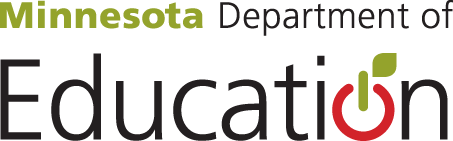   Early Learning Services 
   1500 Highway 36 West Roseville, MN 55113-426Early Childhood Family Education (ECFE)and School Readiness Parent Questionnaire – KhmerED-02470-012013-2014School Year  កំរងសំណួរការអប់រំគ្រួសារកុមារភាពដំបូង (ECFE)និងការត្រៀមខ្លួនរបស់មាតាបិតាសំរាប់សាលាព័ត៌មានទូទៅ ៖ សូមជួយយើងខ្ញុំឲ្យបានដឹងអំពីកូន និងគ្រួសាររបស់លោកអ្នក ។ លោកអ្នក ឬកូនលោកអ្នក នឹងមិន​ត្រូវ​បាន​បង្ហាញឱ្យគេស្គាល់អត្តសញ្ញាណឡើយក្នុងរបាយការណ៍ណាមួយដែលត្រូវបោះពុម្ពផ្សាយ ។ បើលោកអ្នក មិនមាន​បំណងចូលរួមនៅក្នុងកំរងសំណួរមាតាបិតានេះទេ គេក៏នឹងមិនរារាំងលោកអ្នក ឬកូនរបស់លោក អ្នក​មិនឲ្យ​ចូល​រួមក្នុងកម្មវិធី ឬសេវាកម្មណាមួយផ្សេងទៀតឡើយ ។ គ្រប់ទិន្នន័យដែលលោកអ្នក បានផ្តល់មកឲ្យ យើងខ្ញុំ តាម​រយៈ​កំរងសំណួរនេះ ត្រូវបានការពារដោយ ស្ដង់ដាភាពសម្ងាត់ផ្នែកទិន្នន័យរបស់រដ្ឋ និងសហព័ន្ធ ។ បើលោកអ្នកជ្រើសរើសយកការឆ្លើយសំណួរទាំងនេះដោយស្ម័គ្រចិត្ត ព័ត៌មានដែលលោកអ្នកផ្តល់ជូន នឹងត្រូវយក ទៅប្រើ​ដោយមណ្ឌលសិក្សាស្រុករបស់លោកអ្នក និងនាយកដ្ឋានអប់រំប្រចាំរដ្ឋមីនីសូតា សម្រាប់ធ្វើផែនការ កម្មវិធី និង​ការ​វាស់ស្ទង់ ដែលសម្របទៅតាមការអនុវត្តន៍ភាពសម្ងាត់ផ្នែកទិន្នន័យរបស់រដ្ឋ និងសហព័ន្ធ ។ ជាថ្មីម្តងទៀត គឺមានតែ​ព័ត៌មានសរុបទេដែលនឹងត្រូវយកទៅបោះពុម្ពផ្សាយ ។ យើងខ្ញុំសូមថ្លែងអំណរគុណ​ ចំពោះការជួយ របស់ លោកអ្នក ក្នុង​ការកែលំអសេវាកម្មសាធារណៈ! សូមមេត្តាបង្ហាញថាតើលោកអ្នកត្រូវជាអ្វីចំពោះកុមារម្នាក់នេះ ____ម្តាយ  		____ឪពុក 		____ជីដូន 		____ ជីតា____ម្តាយចិញ្ចឹម 		____ឪពុកចិញ្ចឹម 		____អាណាព្យាបាល	____ សាច់ញាតិផ្សេងទៀតការសិក្សាខ្ពស់បំផុតរបស់លោកអ្នក ។ សូមគូសយកតែមួយ ។ ___ ថ្នាក់ទីប្រាំបី	___ បរិញ្ញាប័ត្ររង___ ថ្នាក់ទី 12	___ បរិញ្ញាប័ត្រ ___ ចប់មធ្យមសិក្សា	___ អនុបណ្ឌិត ___ បានចូលរៀននៅមហាវិទ្យាល័យ តែមិនបានសញ្ញាប័ត្រ	___ បណ្ឌិតថ្ងៃខែឆ្នាំកំណើតរបស់លោកអ្នក 	(ខែ/ថ្ងៃ/ឆ្នាំ)   _____/_____/_____ស្ថានភាពការងារបច្ចុប្បន្នរបស់លោកអ្នក ។ សូមគូសយកតែមួយ ។___ មានការងារធ្វើ > 25 ម៉ោងក្នុងមួយសប្តាហ៍ ធ្វើការច្រើនជាង 25 ម៉ោងក្នុងមួយសប្តាហ៍___ មានការងារធ្វើ < 25 ម៉ោងក្នុងមួយសប្តាហ៍ ធ្វើការតិចជាង 25 ក្នុងមួយសប្តាហ៍___ អត់ការងារធ្វើ កំពុងស្វែងរកការងារ___ អត់ការងារធ្វើ មិនមែនកំពុងស្វែងរកការងារធ្វើឡើយ តើកូនលោកអ្នកសាសន៍/អម្បូរអ្វី (សូមគូសយគ្រប់ចំណុចដែលត្រឹមត្រូវ)ស្បែកស	ស្បែកខ្មៅ/អាហ្វ្រិក/អាមេរិកដើមកំណើតអាហ្វ្រិក			អេស្បាញ ឬអាមេរិកឡាទីណូអាស៊ី		អ្នកដើមកំណើតកោះហាវ៉ៃ ឬអ្នកដើមកំណើតមកពីកោះប៉ាស៊ីហ្វិកដទៃទៀត អាមេរិកាំ​ង​អិនឌៀន/អ្នកដើមកំណើតនៅអាឡាស្កា    សាសន៍ដទៃតែមួយសាសន៍     សាសន៍ដទៃពីរ ឬច្រើនសាសន៍តើកាលពីឆ្នាំដែលកន្លងទៅ គ្រួសារលោកអ្នកមានប្រាក់ចំណូលសរុបចំនួនប៉ុន្មានដុល្លា នៅមុនការបង់​ពន្ធ? សូមបង្គត់ចំនួនទៅដែលនៅជិតក្នុងខ្ទង់ពាន់  $_____________កាលពីឆ្នាំកន្លងទៅ តើក្នុងគ្រួសារលោកអ្នកមានសមាជិកគ្រួសារប៉ុន្មាននាក់? សូមគូសយកតែមួយ ។2	3	4	5	6	7	8For School Use Only – SSID Number_______________________________